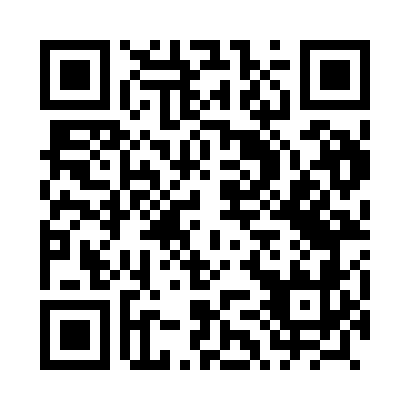 Prayer times for Wrzesnia, PolandWed 1 May 2024 - Fri 31 May 2024High Latitude Method: Angle Based RulePrayer Calculation Method: Muslim World LeagueAsar Calculation Method: HanafiPrayer times provided by https://www.salahtimes.comDateDayFajrSunriseDhuhrAsrMaghribIsha1Wed2:265:0712:385:478:1010:392Thu2:255:0512:385:488:1110:423Fri2:245:0312:385:498:1310:434Sat2:235:0212:385:508:1510:445Sun2:235:0012:385:518:1610:456Mon2:224:5812:385:528:1810:457Tue2:214:5612:375:538:2010:468Wed2:204:5412:375:548:2210:479Thu2:204:5212:375:558:2310:4810Fri2:194:5112:375:568:2510:4811Sat2:184:4912:375:578:2710:4912Sun2:174:4712:375:588:2810:5013Mon2:174:4612:375:598:3010:5014Tue2:164:4412:376:008:3110:5115Wed2:164:4212:376:018:3310:5216Thu2:154:4112:376:028:3510:5217Fri2:144:3912:376:038:3610:5318Sat2:144:3812:376:048:3810:5419Sun2:134:3612:376:058:3910:5420Mon2:134:3512:386:058:4110:5521Tue2:124:3412:386:068:4210:5622Wed2:124:3212:386:078:4410:5723Thu2:114:3112:386:088:4510:5724Fri2:114:3012:386:098:4710:5825Sat2:104:2812:386:108:4810:5826Sun2:104:2712:386:108:4910:5927Mon2:104:2612:386:118:5111:0028Tue2:094:2512:386:128:5211:0029Wed2:094:2412:386:138:5311:0130Thu2:094:2312:396:138:5411:0231Fri2:084:2212:396:148:5611:02